St Mary’s Church Lunch GroupEvery 4th TuesdayBucklesham Village Hall12pm for 12.30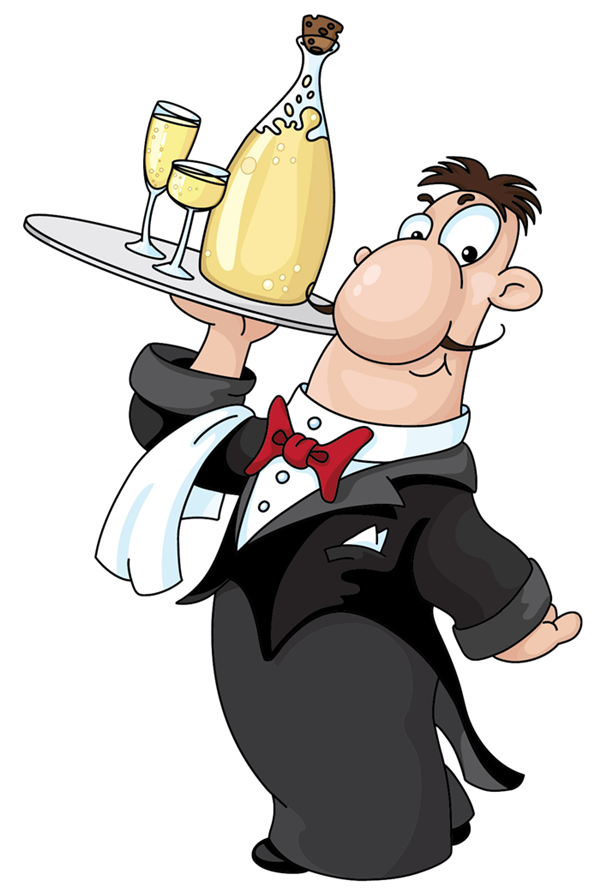 A sociable lunch among friendsBooking essential pleaseContact Elizabeth Fern 01473 659457